CHITTENDEN COUNTY SHERIFF’S OFFICE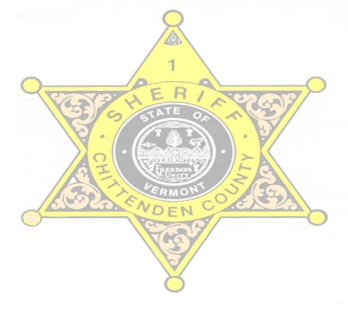 STATE OF VERMONTKEVIN M. MCLAUGHLIN, SHERIFFP.O. BOX 1426BURLINGTON, VT. 05402(802) 863-4341This Agency requires a cover letter of instruction accompany all requests for service of process.   The letter should indicate what documents are included for service, whom the documents are to be served upon, along with directions of where the defendant can be located (no P.O. Boxes or RFDs).  A $100.00 deposit per defendant is also required.  You will receive a statement of service fees along with the return of service, any overpayment will be refunded to you.  Please allow a minimum of two weeks for delivery & processing.  It is your responsibility to see that  the necessary paperwork is returned to the court.  The following may be used in place of a cover letter:Person/Company making request: _________________________________________Phone:  __________________ Address: _____________________________________Case Name: ___________________________________________________________Person to be served: ____________________________________________________Location of person to be served: _______________________________________________________________________________________________________________When is person likely to be at the above location? : ___________________________Other Miscellaneous information:  ___________________________________________________________________________________________________________________________________________________________________________________DON’T FORGET THE REQUIRED DEPOSIT!